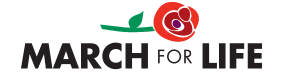 Sunday, Jan. 23, 2022, 12:45-3:30 pm, AitkinOn the 49th Year of Roe v Wade 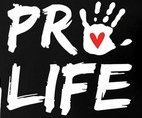 Please join us in a walk to end abortion,                                           to share a vision of a world where the beauty, dignity,              and uniqueness of every human life are valued and protected.12:45 pm – Gather @ St. James Church (299 Red Oak Drive), Dress Warm! Signs that reflect a loving, supportive, compassionate message are welcome.1 pm – Prayer & Statement of Peace, Walk 1.7 mi. to Courthouse 1:45 pm – Program with Speaker, Prayer, Music2:00 pm – Walk back to St. James2:45 pm – Fellowship & Light RefreshmentsParticipants are encouraged to bring infant & toddler items to place                         in the large cradle for the Women’s Care Center of Duluth                                                         which loves, serves & supports women & children in our communities.     Contact Jodie Provost at 218-838-3553 with questions.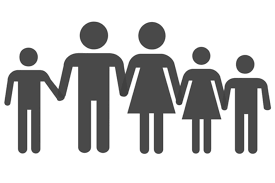 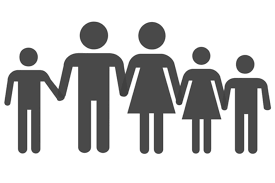 